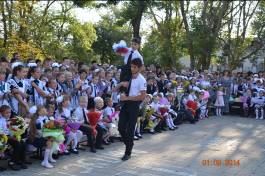 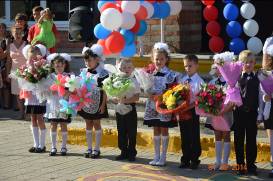 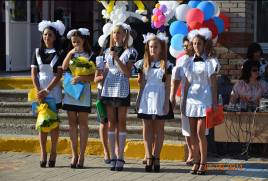 Уважаемые родители!С 1 апреля 2023 года Муниципальное бюджетное общеобразовательное учреждение средняя общеобразовательная школа №2 имени А.И.Покрышкина ст. Калининской объявляет набор  детей  в  1 класс на 2023-2024 учебный год